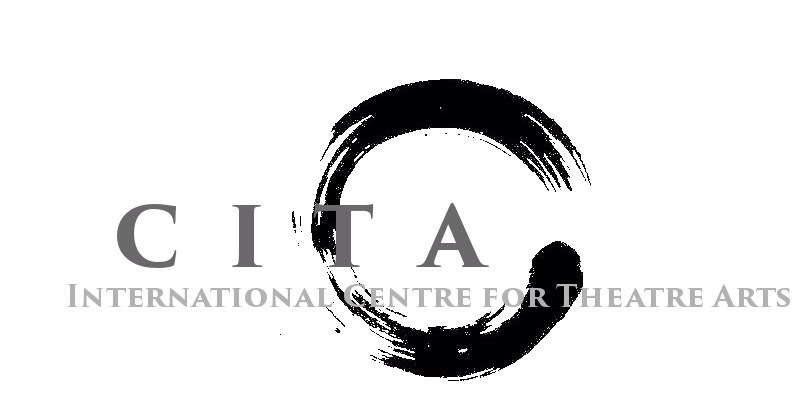 Application FormPlease complete and return to: 	citainternational@gmail.comPosition Applied For:	Title:				Mr / Mrs / Miss / Ms / OtherFirst Name:Surname:	Address:		Email:Phone Number:		Home:Mobile:Work (if we may contact you there):EDUCATION & TRAININGPlease list your education / trainingDates	Institution(School / College / University / Training Centre)	Qualifications obtained and Grades where appropriateEMPLOYMENTPlease list your previous employment (starting with your current or most recent post) along with a brief description of your responsibilities. Please also include relevant unpaid or volunteer work. Continue on an extra sheet if necessary.Job Title:Employer:Responsibilities:Date started:				Leaving Date or Notice Period:			Reason for Leaving: Job Title:Employer:Responsibilities:Date started:				Date Left:			Reason for Leaving: Job Title:Employer:Responsibilities:Date started:				Date Left:			Reason for Leaving: Continue on an extra sheet if necessary.Please comment on any time during the last 10 years not accounted for in your employment and education history (including unemployment):OTHER INTERESTSPlease tell us about your hobbies and interests outside of work.PERSONAL STATEMENTPlease explain your reasons for applying for the post and indicate how you would fulfil the requirements of the Person Specification and Job Description.WORD LIMIT - 500 wordsABSENCE Please indicate how many days sick leave you have taken in the past two years, providing any necessary details for extended periods if you wish.CRIMINAL CONVICTIONS:Please give details of any criminal convictions you have had.REFEREESPlease provide details of two referees, one of which should be your current or most recent employer or School/College.1.	Name:Job Title:Address:Telephone:May this person be contacted without your prior permission?		Yes / No2.	Name:Job Title:Address:Telephone:How do you know your second referee?May this person be contacted without your prior permission?		Yes / NoDECLARATIONTo the best of my knowledge and belief the information given in this application is accurate and complete. I authorise Blind Sumimt to obtain references to support this application by the time the offer is made and release Blind Summit and third parties from any liability caused by giving and receiving information in support of the application process.Signed:								Date:(If submitted electronically, a signature will be required if you are invited for interview.)Please note that any false, incomplete or misleading statements may lead to dismissal.